FA18 – SP19 Catalog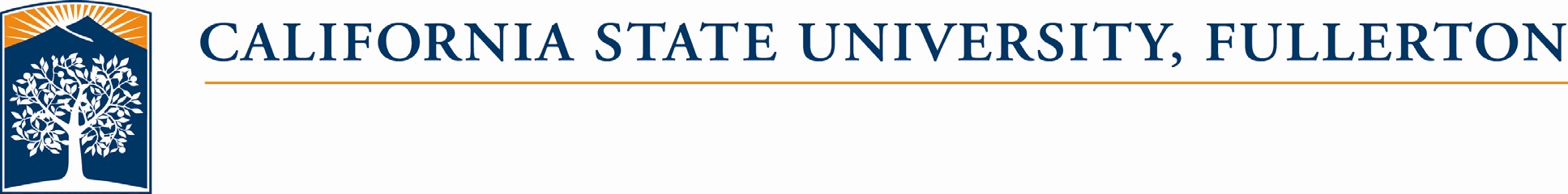 Child & Adolescent Development Major Advisement Sheet: Early Childhood Development (ECD)Advisor	Updated 2/1/2022This worksheet is designed to help you understand your TDA. Remember that the TDA (and not this worksheet) is the official document that will determine your graduation. Please monitor your TDA closely to ensure that the information matches this worksheet. Alert your advisor about any discrepancies as soon as possible.ECD Advising Sheet	2Please note:the California Child Development Permit and California licensing requires the following courses to work in early childhood settings:CAS 101 or the equivalentCAS 201 or the equivalentCAS 250 or the equivalentSemesterThese courses have an unchangeable order due to prereqsCoreThis is a recommended order but these classes can be moved aroundAssessmentThis is a recommended order but these classes can be moved aroundFieldworkThis is a recommended order but these classes can be moved aroundTopical Development Curriculum CourseThis is a recommended order but these classes can be moved aroundTopical DevelopmentThis is a recommended order but these classes can be moved aroundGEThis is a recommended order but these classes can be moved aroundCredential/Grad PrereqsThis is a recommended order but these classes can be moved aroundElectivesGraduationPreparationCredential/Grad School Preparation